BFY Teacher Reference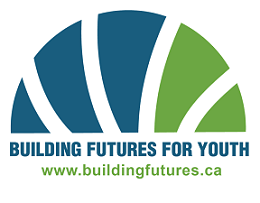 STUDENTS complete the above information, and ask the remainder of the form to be completed by a Teacher with whom you have had considerable recent contactHow long have you known the student? ________________________________________________Please check the attributes you believe the student demonstrates well:Shows a Desire to LearnStrong Communication SkillsTime Management SkillsTakes InitiativePositive AttitudeProblem-Solving SkillsTeamwork SkillsIndependent WorkerRespect for OthersMaturityThe student named on this form has applied for admission into Building Futures for Youth (a co-operative education course). You are asked to consider the student’s attributes, weighing your knowledge of the student’s academic ability with the benefits they may derive from the experience. During the out-of-school component, the student will be acting as an ambassador for both the school and the program. Please tell us why you feel the Student is a good candidate for the BFY program.Reference Signature________________________________________ Date____________________NamePhoneEmailReference NamePhoneEmail